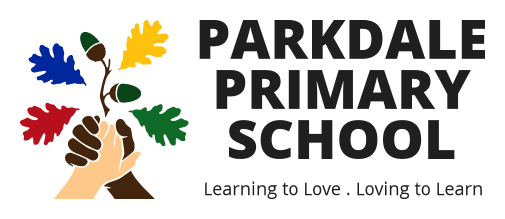 Spring Term Reading SpineThe intent of this reading spine is to provide a list of books that staff apply to their long-term plans. These books are used as class reads when reading for pleasure and to support new learning, each class will read these books as well as many others. The intention is that by the time the children at Parkdale Primary School reach Year 6 and beyond, they will have developed a wide and rich vocabulary, a broader knowledge of the world and a passion for reading.EYFSKS1KS2KS2Nursery Reading Spine Nursery Reading Spine Class TextsWhole Class Shared Reading Texts/ Reading for PleasureDear Zoo -  Rod CampbellRumble In The Jungle- Giles AndreaeThe Lion Inside- Rachel BrightThe Tiger Who Came to Tea- Judith KerrBiscuit Bear- Mini GreyHow Many Legs?- Kes GrayThe Very Hungry Caterpillar- Eric CarleRosie’ Walk- Pat HutchinsAlan’s Big Scary Teeth- JarvisCommotion in The Ocean- Giles AndreaeThere’s a Dinosaur in Your Book- Tom FletcherReception Reading Spine Reception Reading Spine Class TextsWhole Class Shared Reading Texts/ Reading for PleasureDogger- Shirley Hughes Tidy – Emily Gravett The Owl that was Afraid of the Dark – Jill TomlinsonWe’re Going on a Bear Hunt- Michael Rosen
Gigantosaurus - Jonny DuddleHarry and the Bucketful of Dinosaurs- Ian WhybrowAn Interesting Word for Every Day of the Year: Fascinating Words for First Readers - Little Word Whizz – Dr. Meredith L. RowePercy the Park Keeper Books- Nick Butterworth That’s Not My Series – Fiona Watt Tom Fletcher BooksAnimal EncyclopediasBird Spotting booksDinosaur BooksElephant Reference BooksYear 1 Reading Spine Year 1 Reading Spine Class TextsWhole Class Shared Reading Texts/ Reading for PleasureMr Men- Roger HargreavesDuffy’s Lucky Escape- Ellie Jackson Commotion in the Ocean- Giles AndreaeLeaf- Sandra DieckmannThe Giraffe, Pelly and Me – Roald Dahl Rainbow FishWater and Sea Creature Texts and Poems Year 2 Reading Spine Year 2 Reading Spine Class TextsWhole Class Shared Reading Texts/ Reading for PleasureCharlie and the Chocolate Factory –Roald Dahl The Chocolate Monster- Pip JonesThe (Ferocious) Chocolate Wolf – Lizzie FinlaySanta Claus VS The Easter Bunny – Fred BluntMr Bunny’s Chocolate Factory – Elys DolanYear 3 Reading Spine Year 3 Reading Spine Class TextsWhole Class Shared Reading Texts/ Reading for PleasureBoudica’s Army by Hilary McKayRoman Diary by Richard PlattJulius Caesar by Rachel FirthVarious Non-Fiction Books about The Roman EmpireThe Sorcerer’s Apprentice by Gerda MillerHorrible Histories – Terry DearyDinosaur Lady by Linda SkeersMary Anning by Maria IsobelYear 4  Reading Spine Year 4  Reading Spine Class TextsWhole Class Shared Reading Texts/ Reading for PleasureTuamor The Turtle- Jo Earlam Penguin Problems – Jory JohnSong of the Dolphin Boy – Elizabeth Laird Flotsam– David WiesnerPlanet Greta: How Greta Thunberg Wants You to Help Her Save Our Planet – Scholastic Our Planet- Sir David AttenboroughYear 5 Reading SpineYear 5 Reading SpineClass TextsWhole Class Shared Reading Texts/ Reading for PleasureThe Explorer- Katherine Rundell The Viewer’ - Gary CrewEarth Heroes: Twenty Inspiring Stories of People Saving Our World – Lily DyuIf I Were The World – Mark SperringThe Last Wild by Piers Torday A Variety of Extracts Including: Factual Reports on Ebola, Palm Oil, Amazon Rainforest Newspaper Reports, Rainforest Poetry, Greta Thunberg & David Attenborough Biography ExtractsClimate Change PoetryThe Vanishing Rainforest- Richard Platt Earth Heroes – Lily DyuIt’s Up To Us – Christopher LLoydNo One is Too Small to Make a Difference - Greta ThunbergYear 6 Reading Spine Year 6 Reading Spine Class TextsWhole Class Shared Reading Texts/ Reading for PleasureFloodland by Marcus SedgewickThe Dark Wild by Piers TordayVarious Non-Fiction Texts about Bees and RiversVariety of SATs Reading Extracts